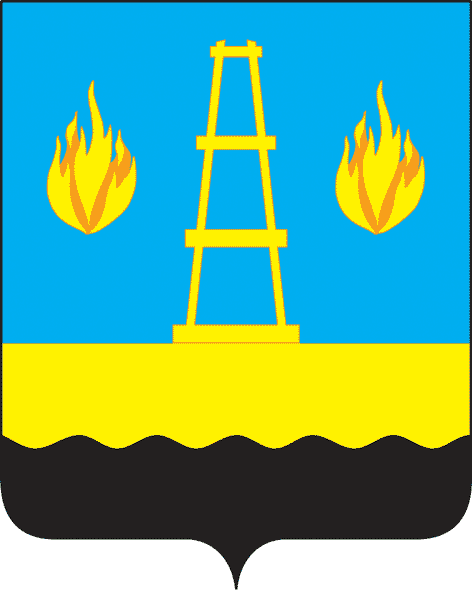 АДМИНИСТРАЦИЯ
городского округа Отрадный
Самарской областиПОСТАНОВЛЕНИЕ         От  17.08.2022 № 1179О проведении капитального ремонта общего имущества в многоквартирных домах, расположенных на территории городского округа Отрадный Самарской области, в которых собственники помещений не приняли решение о проведении капитального ремонта общего имущества, в соответствии с региональной программой капитального ремонта и предложениями регионального оператораВ соответствии со статьей 22 Закона Самарской области от 21.06.2013                    № 60 - ГД «О системе капитального ремонта общего имущества в многоквартирных домах, расположенных на территории Самарской области», Постановлением Правительства Самарской области от 29.11.2013 № 707                              «Об утверждении региональной программы капитального ремонта общего имущества в многоквартирных домах, расположенных на территории Самарской области», рассмотрев письма некоммерческой организации «Региональный оператор Самарской области  «Фонд капитального ремонта» от  02.08.2022 № 23708, № 23711, Администрация городского округа ПОСТАНОВЛЯЕТ:Провести капитальный ремонт общего имущества в многоквартирных домах, расположенных на территории городского округа Отрадный, в которых собственники помещений не приняли решение о проведении капитального ремонта общего имущества, в соответствии с региональной программой капитального ремонта и предложениями регионального оператора согласно Приложению к настоящему постановлению.Уведомить о принятии настоящего постановления некоммерческую организацию  «Региональный оператор Самарской области «Фонд капитального ремонта» в течение 5 дней со дня его принятия.Настоящее постановление вступает в силу со дня его подписания.Разместить настоящее постановление на официальном сайте органов местного самоуправления городского округа Отрадный Самарской области в сети Интернет.И.о.Главы городского округа Отрадный           Самарской области                                                                     О.А. Зеленская                                                                                        ПРИЛОЖЕНИЕ                                                                           к постановлению Администрации 
                                                                           городского округа Отрадный                                                                                       Самарской области                                                                                         от 17.08.2022 № 1179Перечень многоквартирных домов, расположенных на территории городского округа Отрадный Самарской области, в которых собственники помещений не приняли решение о проведении капитального ремонта общего имущества, в соответствии с региональной программой капитального ремонта и предложениями регионального оператора№ п/пМуниципальное образованиеПочтовый адрес многоквартирного домаПеречень работ Предельная стоимость№ п/пМуниципальное образованиеПочтовый адрес многоквартирного домаПеречень работ Предельная стоимость1г.о. Отрадныйг. Отрадный, ул. Зои Космодемьянской, д. 39Ремонт фасада, в т.ч. разработка проектной документации, проведение экспертизы сметной документации      440 810,70   2г.о. Отрадныйг. Отрадный, ул. Ленина, д. 49Ремонт фасада, в т.ч. разработка проектной документации, проведение экспертизы сметной документации   2 659 176,00   3г.о. Отрадныйг. Отрадный, ул. Ленина, д. 55Ремонт фасада, в т.ч. разработка проектной документации, проведение экспертизы сметной документации      396 508,60   4г.о. Отрадныйг. Отрадный, ул. Ленина, д. 59Ремонт фасада, в т.ч. разработка проектной документации, проведение экспертизы сметной документации      467 391,60   5г.о. Отрадныйг. Отрадный, ул. Новокуйбышевская, д. 29Ремонт крыши, в т.ч. разработка проектной документации, проведение экспертизы сметной документации   5 363 856,00   6г.о. Отрадныйг. Отрадный, ул. Новокуйбышевская, д. 39Ремонт фасада, в т.ч. разработка проектной документации, проведение экспертизы сметной документации   1 216 923,91   7г.о. Отрадныйг. Отрадный, ул. Новокуйбышевская, д. 45Ремонт внутридомовых инженерных систем, подвальных помещений, в т.ч. разработка проектной документации, проведение экспертизы сметной документации   1 225 876,00   8г.о. Отрадныйг. Отрадный, ул. Новокуйбышевская, д. 45Ремонт фасада, в т.ч. разработка проектной документации, проведение экспертизы сметной документации429 951,40  9г.о. Отрадныйг. Отрадный, ул. Новокуйбышевская, д. 56Ремонт крыши, в т.ч. разработка проектной документации, проведение экспертизы сметной документации1 273 221,00  10г.о. Отрадныйг. Отрадный, ул. Новокуйбышевская, д. 56Ремонт внутридомовых инженерных систем, подвальных помещений, в т.ч. разработка проектной документации, проведение экспертизы сметной документации1 228 616,00  11г.о. Отрадныйг. Отрадный, ул. Новокуйбышевская, д. 56Ремонт фасада, в т.ч. разработка проектной документации, проведение экспертизы сметной документации430 912,40  12г.о. Отрадныйг. Отрадный, ул. Первомайская, д. 13Ремонт крыши, в т.ч. разработка проектной документации, проведение экспертизы сметной документации1 269 399,60  13г.о. Отрадныйг. Отрадный, ул. Первомайская, д. 15Ремонт крыши, в т.ч. разработка проектной документации, проведение экспертизы сметной документации2 615 922,00  14г.о. Отрадныйг. Отрадный, ул. Первомайская, д. 15Ремонт внутридомовых инженерных систем, подвальных помещений, в т.ч. разработка проектной документации, проведение экспертизы сметной документации2 161 038,00  15г.о. Отрадныйг. Отрадный, ул. Пионерская, д. 14Ремонт крыши, в т.ч. разработка проектной документации, проведение экспертизы сметной документации1 402 049,50  16г.о. Отрадныйг. Отрадный, ул. Пионерская, д. 14Ремонт внутридомовых инженерных систем, подвальных помещений, в т.ч. разработка проектной документации, проведение экспертизы сметной документации3 782 570,00  17г.о. Отрадныйг. Отрадный, ул. Советская, д. 70Ремонт крыши, в т.ч. разработка проектной документации, проведение экспертизы сметной документации3 995 100,00  18г.о. Отрадныйг. Отрадный, ул. Физкультурников, д. 39Ремонт крыши, в т.ч. разработка проектной документации, проведение экспертизы сметной документации1 304 139,60  19г.о. Отрадныйг. Отрадный, ул. Физкультурников, д. 39Ремонт внутридомовых инженерных систем, подвальных помещений, в т.ч. разработка проектной документации, проведение экспертизы сметной документации1 062 298,00  20г.о. Отрадныйг. Отрадный, ул. Новокуйбышевская, д. 38Ремонт фасада, в т.ч. разработка проектной документации, проведение экспертизы сметной документации431 585,1021г.о. Отрадныйг. Отрадный, ул. Новокуйбышевская, д. 40Ремонт фасада, в т.ч. разработка проектной документации, проведение экспертизы сметной документации432 642,2022г.о. Отрадныйг. Отрадный, ул. Пионерская, д. 5Ремонт крыши, в т.ч. разработка проектной документации, проведение экспертизы сметной документации1 273 221,0023г.о. Отрадныйг. Отрадный, ул. Победы, д. 8Ремонт фасада, в т.ч. разработка проектной документации, проведение экспертизы сметной документации424 089,3024г.о. Отрадныйг. Отрадный, ул. Комсомольская, д. 4Ремонт внутридомовых инженерных систем, подвальных помещений, в т.ч. разработка проектной документации, проведение экспертизы сметной документации1 228 068,0025г.о. Отрадныйг. Отрадный, ул. Комсомольская, д. 4Ремонт фасада, в т.ч. разработка проектной документации, проведение экспертизы сметной документации430 720,2026г.о. Отрадныйг. Отрадный, ул. Ленина, д. 20Ремонт фасада, в т.ч. разработка проектной документации, проведение экспертизы сметной документации426 203,50